Fleetwood Town Council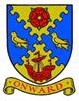 Onward to a Better FutureMinutes of the Full Council Meeting held on Tuesday 28 February 2023 at 7.00pm    at North Euston HotelIrene Tonge – Signature:   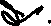 Minutes3757Opening of the meeting. ChairmanThe Chairman Cllr Chery Raynor opened the meeting at 7.00pm and welcomed all in attendance. Present: Cllrs  Raynor, Stirzaker, Beavers, Blair, Crawford, Smith, Nicholson and the Clerk Irene Tonge. Members of the public were also in attendance.3758To receive apologies for absence. ChairmanApologies received from Cllr Shewan.Cllrs not present: Cllrs Stephenson, Craig, Armstrong, O’Neill and Pilkington.3759To record Disclosable Pecuniary Interests from members (including their spouses, civil partners, or partners) in any item to be discussed. Committee members MUST NOT make representations or vote on the matter therein. ChairmanNone declared.3760To record Other (Personal or Prejudicial) Interests from members in any item to be discussed. Committee members should state if they need to bar themselves from discussion and voting on any related matters. Chairman.None Declared.3761To Consider and approve the minutes of the Full Council meeting of 31 January 2023. (attached). AllCllr Smith proposed to approve the minutes and Cllr Stirzaker seconded the motion – all Cllrs approved. The minutes were signed by the Chairman.3762To adjourn the meeting for a period of (1) of public participation. Please note the Council cannot make any decision on any matter raised which has not already been included on the formal agenda; such items may be considered for future meetings. ChairmanFleetwood Area Police – Not in attendance MOP Meeting adjourned.MOP made a comment regarding the GA application at Item 3763. The Chair replied that the initial hearing was deferred for additional information so we will await to hear it once we reconvene.As there was no other business from the public, the chair declared the PP closed and all Cllrs agreed to reconvene the meeting.3763To reconsider and approve the Grant Aid application from Natalie Bell, which was deferred for further information from Octobers FCM. Members to note the minutes from the Oct meeting below. ChairmanMinutes from Oct 25 FCM: Following questions to the applicant(s) it was agreed that further details are required in regard to a breakdown of costs. There  were also some issues regarding the business side. Natalie confirmed that she has not applied to any other funding bodies and also that they will be funding the staff themselves, one of which will be a trained Health Visitor. Clerk said she would ask the CEDO to point them in the direction of other funding bodies but in the meantime, she could contact Sara Ordonez at Wyre Council who can give her information on the Walney funding stream. Cllr Beavers mentioned that there is already a similar organisation in Fleetwood (Milton Street). Cllr Crawford proposed we should defer for further information and to give them chance to seek other funding; Cllr Smith seconded the motion.Natalie gave a short talk about the Community Hub (CH) and handed out some ideas of resources and costings. She told the meeting that the CH will be registered as non-profitable – a registration process that they are currently undergoing. She outlined what the CH would offer, such as a safe haven for children < 5 years, 5 days a week; it will be a centre open for advice and support and provide phonic sessions, early reading and math education, homework and much more. Cllr Nicholson asked about the Health Visitor Professional and specifically how this person can keep up-to-date with their development – Natalie replied that ongoing training and development will be available and it will be in line with NHS. Cllr Crawford asked about match funding, as this was one of the reasons for the deferral – Natalie has approached Boots Lancashire and Wyre Finance both have not been able to help; she has also obtained a contact for the Walney Fund and once they complete the registration process for an organisation of non-profit, they will approach them for funding. Natalie and John declared that they themselves have put £150K into this project.There followed some discussion among the Cllrs; Cllr Beavers said that what they are doing is amazing and proposed a grant of £5,000, Cllr Stirzaker seconded the motion, all Cllrs approved this. The Chairman wished them both the very best with the project and invited them to come back to the council after a 6-month period as elapsed.Action point - Clerk to transfer the Grant Aid.3764To consider and approve the Grant aid application from David Pearce for the maintenance of the memorials. ChairmanDavid gave a short presentation of his application. Cllr Crawford proposed to award the £1k GA and Cllr Stirzaker seconded the motion, all Cllrs approved.Action point - Clerk to raise a cheque for the Grant Aid.3765Following the Limited Review and interim conclusion of the 2021/22 External Audit dated 28 September 2022, the final full review and paperwork was rec’d on 28 January and published on the Website; invoice for payment enclosed (see item 3765). Noted by all.3766AccountsTo consider and approve Invoices:£720.00 for PKF Littlejohn for the External Audit.£357.60 for work on the Tree Banners for Festive Lights - Panther Press.£32.00 for Drinks at the Marine Hall on Festive Lights Switch-on night (25/11/22).£112.50 Jars of Joy event for the people at the Warm HubAll Invoices were approved for payment.Regular payments, automated payments, pre-approved payments, using delegated powers. To consider and approve all payments on the information sheet on page 2.All payments were noted and approved.SalariesTo consider and approve February salaries for the Clerk and CEDO including Tax-NI and Pension Contributions as documented on the information sheet on page 2.All salary related payments were noted and approved.CreditsTo note £500 Warm Spaces Grant received from LCC.Noted by all.ChargesTo note bank charges of £13.00Noted by all.3767To note the bank reconciliation. ClerkThe Chairman excused the Clerk as she has had a family emergency and was unable to run the Bank Reconciliation in time for the meeting; she will email it to all councillors and invite any observations/questions by email.Action point - Clerk3768To consider and approve the quote for 2022/23 Internal Audit .Approved by all.Action Point – Clerk to inform Auditor.3769To note planning applications to be considered by members and agree any actions to be taken or responses to the planning authority.It was noted that the 4th application on the list was not for Fleetwood.No actions or responses.3770To discuss and approve for FTC to support the upcoming King’s Coronation. Chairman/CEDODiscussion among the members took place, suggestions from a Paddington themed event/a community picnic at the MH gardens to dressing the town with bunting and flags - Cllr Beavers was very keen to dress the town similar to the poppies, which were erected for Remembrance Sunday; she also suggested we acquire 2 sets of step ladders. All Cllrs agreed .Action Point - CEDO to source the materials and stepladders and to organise the ‘who, what, where and when.’3771To adjourn the meeting for a period of (2) of public participation raised, which has not already been included on the formal agenda; such items may be considered for future meetings.Meeting adjourned.Margaret Daniels spoke about the plans so far for the Fleetwood Day and how we can work together. Cllr Raynor mentioned that she has had an initial Zoom meeting with Tammy the Mayor of Fleetwood Pennsylvania  and that another Zoom meeting in being planned for the wider group.Action point - CEDO to forward contact details to Tammy of those who want to be involved in the next meeting.Iain Johnson spoke about how he is now acting Chairman (until the AGM later in the year) for Friends of Memorial Park, following the sad passing of Mr Les Fletcher who was Chairman since its beginning, about 18 years ago. Iain announced there will be a Funday on 8 July and he would like the town council to be involved – more about this in future meetings.Action Point - CEDO to engage with Iain and keep FTC updated.3772To reconvene the meeting.Meeting reconvened.3773Members to note the suggestion discussed at last month’s meeting regarding a Banking Hub for Fleetwood has had to be deferred until next meeting.Clerk explained that she has not had the time to look at this during February but will add to the March Agenda. Action Point – Clerk3774To note the date and time of next meeting is  28 March 2023Noted by all.